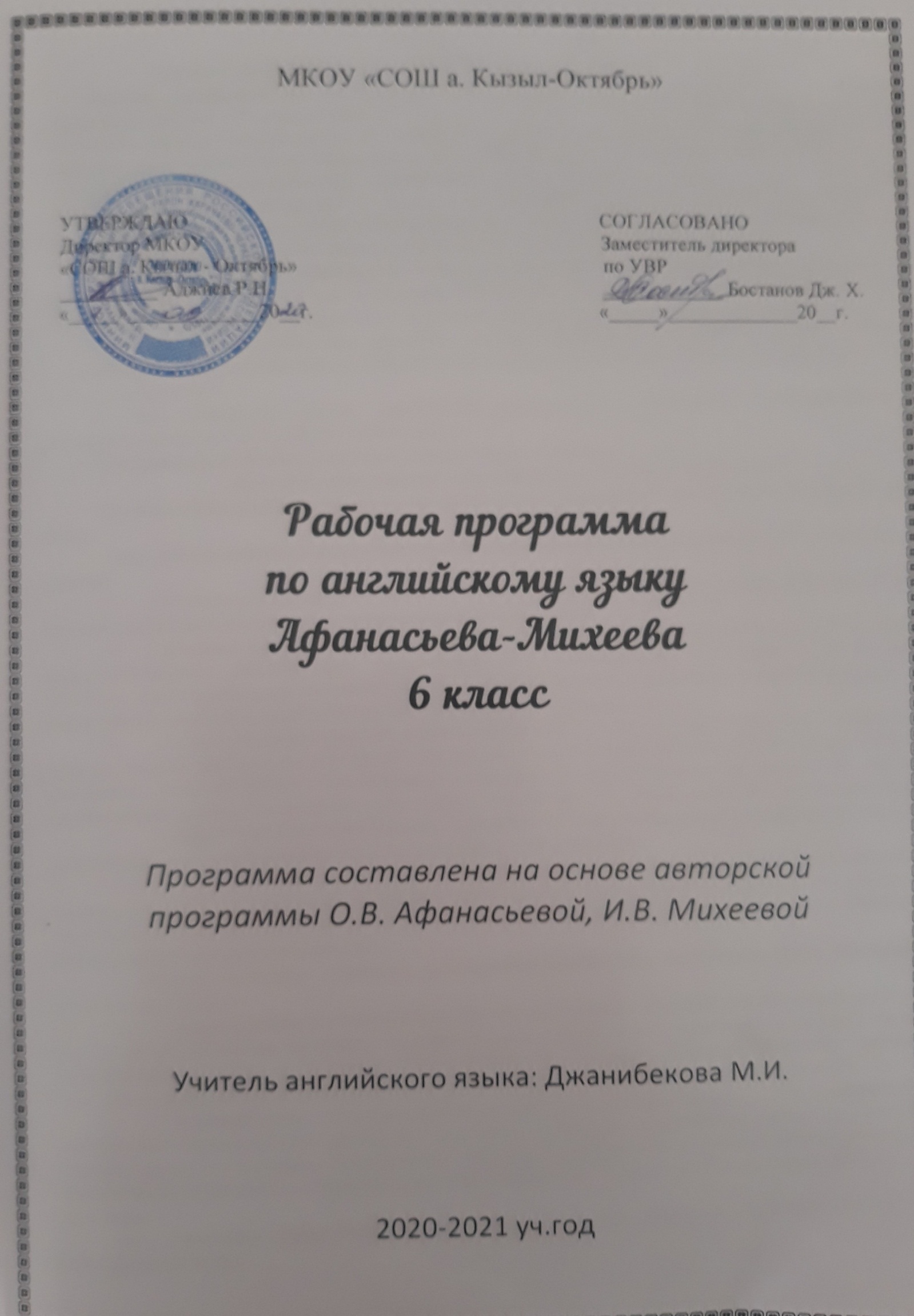 Аннотацияк учебному курсу «Английский язык»6 классРабочая программа разработана на основе федерального компонента государственного стандарта, примерной программы основного общего образования по английскому языку с учетом авторской программы по английскому языку к УМК «Новый курс английского языка для российских школ» для учащихся 5 – 9 классов общеобразовательных учреждений (Москва: Дрофа, 2014) и ориентирована на учебник: О.В.Афанасьева, И.В. Михеева. Английский язык. Серия «Новый курс английского языка для российских школ: 2-й год обучения» учебник 6 класс. М.: «Дрофа», 2014г., включенный в федеральный перечень, приказ Министерства образования и науки Российской Федерации от 31.03.2014года №253 «Об утверждении федерального перечня учебников, рекомендуемых к использованию при реализации имеющих государственную аккредитацию образовательных программ начального общего, основного общего, среднего общего образования».Цель программы: развитие иноязычной коммуникативной компетенции в  совокупности ее составляющих, а именно:
— речевая компетенция — развитие коммуникативных умений в четырех основных видах речевой деятельности (говорении, аудировании, чтении, письме);
— языковая компетенция — овладение новыми языковыми средствами (фонетическими, орфографическими, лексическими, грамматическими) в соответствии c темами и ситуациями общения, отобранными для основной школы; освоение знаний о языковых явлениях изучаемого языка, разных способах выражения мысли в родном и иностранном языках;
— социокультурная/межкультурная компетенция — приобщение к культуре, традициям, реалиям стран/страны изучаемого языка в рамках тем, сфер и ситуаций общения, отвечающих опыту, интересам, психологическим особенностям учащихся основной школы на разных ее этапах; формирование умения представлять свою страну, ее культуру в условиях межкультурного общения;
— компенсаторная компетенция — развитие умений выходить из положения в условиях дефицита языковых средств при получении и передаче информации;
— учебно-познавательная компетенция — дальнейшее развитие общих и специальных учебных умений, универсальных способов деятельности; ознакомление с доступными учащимся способами и приемами самостоятельного изучения языков и культур, в том числе с использованием новых информационных технологий;Согласно базисному плану образовательных учреждений РФ всего на изучение английского языка в 6 классе отводится 3ч в неделю. Программа рассчитана на 102 ч в год (34 учебные недели).Требования к уровню подготовки обучающегося 6класса:рассказывать о себе, своей семье, друзьях, своих интересах и планах на будущее, сообщать краткие сведения о своем городе/селе, своей стране и стране/странах изучаемого языка;делать краткие сообщения, описывать события, явления (в рамках изученных тем), передавать основное содержание, основную мысль прочитанного или услышанного, выражать свое отношение к прочитанному/услышанному, давать краткую характеристику персонажей;воспринимать на слух и полностью понимать речь учителя, одноклассников;воспринимать на слух и выборочно понимать с опорой на языковую догадку, контекст, краткие несложные аутентичные прагматические аудио- и видеотексты, выделяя значимую/нужную/необходимую информацию;ориентироваться в иноязычном тексте; прогнозировать его содержание по заголовку;               ПОЯСНИТЕЛЬНАЯ ЗАПИСКА УЧЕБНОГО ПРЕДМЕТАРабочая программа по английскому языку для 6-го класса разработана на основе федерального закона «Об образовании в Р. Ф.» (№273 от 29.12.2012 года, ФГОС основного общего образования (приказ Министерства образования и науки Р. Ф, №1897 от 17.12.10, авторской программы «Английский язык» (Афанасьева О.В., Михеева И.В., Языкова Н.В. «Английский язык. Программы общеобразовательных учреждений II-XI классы». Пособие для учителей общеобразовательных учреждений и школ с углублённым изучением английского языка. - Издательство «Просвещение», 2010) в соответствии с учебным планом школы и расписанием уроков. Обучение ведётся по УМК Афанасьева О. В., Михеева И. В. English для 6 класса.Выбор учебников и пособий осуществлён в соответствии с приказом Минобрнауки России от "19" декабря 2012 г. N 1067 (зарегистрирован в Минюсте России 30.01.2013 г., регистрационный N26755) "Об утверждении федеральных перечней учебников, рекомендованных (допущенных) к использованию в образовательном процессе в образовательных учреждениях, реализующих образовательные программы общего образования и имеющих государственную аккредитацию, на 2014/15 учебный год";В этих учебниках учтены требования федерального компонента государственного образовательного стандарта общего образования. Программа рассчитана на 102 часов в год, 3 часов в неделю.Цели основного общего образования по английскому языку:Изучение иностранного языка в основной школе направлено на достижение следующих целей:• развитие иноязычной коммуникативной компетенции в совокупности её составляющих, а именно:речевая компетенция — развитие коммуникативных умений в четырёх основных видах речевой деятельности (говорении, аудировании, чтении, письме);языковая компетенция — овладение новыми языковыми средствами (фонетическими, орфографическими, лексическими, грамматическими) в соответствии с темами и ситуациями общения, отобранными для основной школы; освоение знаний о языковых явлениях изучаемого языка, разных способах выражения мысли в родном и иностранном языках;социокультурная/межкультурная компетенция — приобщение к культуре, традициям, реалиям стран/страны изучаемого языка в рамках тем, сфер и ситуаций общения, отвечающих опыту, интересам, психологическим особенностям учащихся основной школы на разных её этапах; формирование умения представлять свою страну, её культуру в условиях межкультурного общения;компенсаторная компетенция — развитие умений выходить из положения в условиях дефицита языковых средств при получении и передаче информации;учебно-познавательная компетенция — дальнейшее развитие общих и специальных учебных умений, универсальных способов деятельности; ознакомление с доступными учащимся способами и приёмами самостоятельного изучения языков и культур, в том числе с использованием новых информационных технологий;• развитие личности учащихся посредством реализации воспитательного потенциала иностранного языка:формирование у учащихся потребности изучения иностранных языков и овладения ими как средством общения, познания, самореализации и социальной адаптации в поликультурном полиэтническом мире в условиях глобализации на основе осознания важности изучения иностранного языка и родного языка как средства общения и познания в современном мире;формирование общекультурной и этнической идентичности как составляющих гражданской идентичности личности; воспитание качеств гражданина, патриота; развитие национального самосознания, стремления к взаимопониманию между людьми разных сообществ, толерантного отношения к проявлениям иной культуры; лучшее осознание своей собственной культуры;развитие стремления к овладению основами мировой культуры средствами иностранного языка;осознание необходимости вести здоровый образ жизни путём информирования об общественно признанных формах поддержания здоровья и обсуждения необходимости отказа от вредных привычек.ОБЩАЯ ХАРАКТЕРИСТИКА УЧЕБНОГО ПРЕДМЕТАОсновная школа — вторая ступень общего образования. Данная ступень характеризуется наличием значительных изменений в развитии школьников, так как к моменту начала обучения в основной школе у них расширился кругозор и общее представление о мире, сформированы элементарные коммуникативные умения на иностранном языке в четырёх видах речевой деятельности, а также общеучебные умения, необходимые для изучения иностранного языка как учебного предмета; накоплены некоторые знания о правилах речевого поведения на родном и иностранном языках.На этой ступени совершенствуются приобретённые ранее знания, навыки и умения, увеличивается объем используемых учащимися языковых и речевых средств, улучшается качество практического владения иностранным языком, возрастает степень самостоятельности школьников и их творческой активности.В основной школе усиливается роль принципов когнитивной направленности учебного процесса, индивидуализации и дифференциации обучения, большее значение приобретает освоение современных технологий изучения иностранного языка, формирование учебно-исследовательских умений.Обучение английскому языку на ступени основной школы должно дать возможность учащимся основной школы достичь общеевропейского до порогового уровня иноязычной коммуникативной компетенции (уровня А2 в терминах Совета Европы). Данный уровень позволит выпускникам основной школы использовать иностранный язык для продолжения образования на старшей ступени обучения в школе и для дальнейшего самообразования.Основные содержательные линии.Первой содержательной линией учебного предмета «Иностранный язык» являются коммуникативные умения в основных видах речевой деятельности, второй — языковые средства и навыки оперирования ими, третьей — социокультурные знания и умения.Указанные содержательные линии находятся в тесной взаимосвязи, что обусловлено единством составляющих коммуникативной компетенции как цели обучения: речевой, языковой, социокультурной.Основной линией следует считать коммуникативные умения, которые представляют собой результат овладения иностранным языком на данном этапе обучения. Формирование коммуникативных умений предполагает овладение языковыми средствами, а также навыками оперирования ими в процессе говорения, аудирования, чтения и письма. Таким образом, языковые знания и навыки представляют собой часть названных выше сложных коммуникативных умений. Формирование коммуникативной компетенции неразрывно связано с социокультурными знаниями, которые составляют предмет содержания речи и обеспечивают взаимопонимание в социокультурной/межкультурной коммуникации. Все три указанные основные содержательные линии взаимосвязаны, и отсутствие одной из них нарушает единство учебного предмета «Иностранный язык».ЛИЧНОСТНЫЕ, ПРЕДМЕТНЫЕ И МЕТАПРЕДМЕТНЫЕ РЕЗУЛЬТАТЫ ОСВОЕНИЯ УЧЕБНОГО ПРЕДМЕТА «ИНОСТРАННЫЙ ЯЗЫК» (АНГЛИЙСКИЙ) Личностные результаты выпускников основной школы, формируемые при изучении иностранного языка:формирование мотивации изучения иностранных языков и стремление к самосовершенствованию в образовательной области «Иностранный язык»;осознание возможностей самореализации средствами иностранного языка;стремление к совершенствованию собственной речевой культуры в целом;формирование коммуникативной компетенции в межкультурной и межэтнической коммуникации;развитие таких качеств, как воля, целеустремлённость, креативность, инициативность, эмпатия, трудолюбие, дисциплинированность;формирование общекультурной и этнической идентичности как составляющих гражданской идентичности личности;стремление к лучшему осознанию культуры своего народа и готовность содействовать ознакомлению с ней представителей других стран; толерантное отношение к проявлениям иной культуры; осознание себя гражданином своей страны и мира;готовность отстаивать национальные и общечеловеческие (гуманистические, демократические) ценности, свою гражданскую позицию.Метапредметные результаты изучения иностранного языка в основной школе:развитие умения планировать своё речевое и неречевое поведение;развитие коммуникативной компетенции, включая умение взаимодействовать с окружающими, выполняя разные социальные роли;развитие исследовательских учебных действий, включая навыки работы с информацией: поиск и выделение нужной информации, обобщение и фиксация информации;развитие смыслового чтения, включая умение определять тему, прогнозировать содержание текста по заголовку/по ключевым словам, выделять основную мысль, главные факты, опуская второстепенные, устанавливать логическую последовательность основных фактов;осуществление регулятивных действий самонаблюдения, самоконтроля, самооценки в процессе коммуникативной деятельности на иностранном языке.Предметные результаты освоения выпускниками основной школы программы по иностранному языку:А. В коммуникативной сфере (т. е. владении иностранным языком как средством общения)Речевая компетенция в следующих видах речевой деятельности:говорении:начинать, вести/поддерживать и заканчивать различные виды диалогов в стандартных ситуациях общения, соблюдая нормы речевого этикета, при необходимости переспрашивая, уточняя;расспрашивать собеседника и отвечать на его вопросы, высказывая своё мнение, просьбу, отвечать на предложение собеседника согласием/отказом в пределах изученной тематики и усвоенного лексико-грамматического материала;рассказывать о себе, своей семье, друзьях, своих интересах и планах на будущее;сообщать краткие сведения о своём городе/селе, о своей стране и странах изучаемого языка;описывать события/явления, передавать основное содержание, основную мысль прочитанного или услышанного, выражать своё отношение к прочитанному/услышанному, давать краткую характеристику персонажей;аудировании:воспринимать на слух и полностью понимать речь учителя, одноклассников;воспринимать на слух и понимать основное содержание несложных аутентичных аудио- и видеотекстов, относящихся к разным коммуникативным типам речи (сообщение/рассказ/интервью);воспринимать на слух и выборочно понимать с опорой на языковую догадку, контекст краткие несложные аутентичные прагматические аудио- и видеотексты, выделяя значимую/нужную/ необходимую информацию;чтении:читать аутентичные тексты разных жанров и стилей преимущественно с пониманием основного содержания;читать несложные аутентичные тексты разных жанров и стилей с полным и точным пониманием и с использованием различных приёмов смысловой переработки текста (языковой догадки, выборочного перевода), а также справочных материалов; уметь оценивать полученную информацию, выражать своё мнение;читать аутентичные тексты с выборочным пониманием значимой/нужной/интересующей информации;письменной речи:заполнять анкеты и формуляры;писать поздравления, личные письма с опорой на образец с употреблением формул речевого этикета, принятых в стране/странах изучаемого языка;составлять план, тезисы устного или письменного сообщения; кратко излагать результаты проектной деятельности.Языковая компетенция (владение языковыми средствами):применение правил написания слов, изученных в основной школе;адекватное произношение и различение на слух всех звуков иностранного языка; соблюдение правильного ударения в словах и фразах;соблюдение ритмико-интонационных особенностей предложений различных коммуникативных типов (утвердительное, вопросительное, отрицательное, повелительное); правильное членение предложений на смысловые группы;распознавание и употребление в речи основных значений изученных лексических единиц (слов, словосочетаний, реплик-клише речевого этикета);знание основных способов словообразования (аффиксации, словосложения, конверсии);понимание и использование явлений многозначности слов иностранного языка, синонимии, антонимии и лексической сочетаемости;распознавание и употребление в речи основных морфологических форм и синтаксических конструкций изучаемого иностранного языка; знание признаков изученных грамматических явлений (видовременных форм глаголов, модальных глаголов и их эквивалентов, артиклей, существительных, степеней сравнения прилагательных и наречий, местоимений, числительных, предлогов);знание основных различий систем иностранного и русского/родного языков.Социокультурная компетенция:знание национально-культурных особенностей речевого и неречевого поведения в своей стране и странах изучаемого языка; применение этих знаний в различных ситуациях формального и неформального межличностного и межкультурного общения;распознавание и употребление в устной и письменной речи основных норм речевого этикета (реплик-клише, наиболее распространённой оценочной лексики), принятых в странах изучаемого языка;знание употребительной фоновой лексики и реалий страны/стран изучаемого языка, некоторых распространённых образцов фольклора (скороговорки, поговорки, пословицы);знакомство с образцами художественной, публицистической и научно-популярной литературы;представление об особенностях образа жизни, быта, культуры стран изучаемого языка (всемирно известных достопримечательностях, выдающихся людях и их вкладе в мировую культуру);представление о сходстве и различиях в традициях своей страны и стран изучаемого языка;понимание роли владения иностранными языками в современном мире.Компенсаторная компетенция — умение выходить из трудного положения в условиях дефицита языковых средств при получении и приёме информации за счет использования контекстуальной догадки, игнорирования языковых трудностей, переспроса, словарных замен, жестов, мимики.Б. В познавательной сфере:умение сравнивать языковые явления родного и иностранного языков на уровне отдельных грамматических явлений, слов, словосочетаний, предложений;владение приёмами работы с текстом: умение пользоваться определённой стратегией чтения/аудирования в зависимости от коммуникативной задачи (читать/слушать текст с разной глубиной понимания);умение действовать по образцу/аналогии при выполнении упражнений и составлении собственных высказываний в пределах тематики основной школы;готовность и умение осуществлять индивидуальную и совместную проектную работу;умение пользоваться справочным материалом (грамматическим и лингвострановедческим справочниками, двуязычным и толковым словарями, мультимедийными средствами);владение способами и приёмами дальнейшего самостоятельного изучения иностранных языков.В. В ценностно-ориентационной сфере:представление о языке как средстве выражения чувств, эмоций, основе культуры мышления;достижение взаимопонимания в процессе устного и письменного общения с носителями иностранного языка, установления межличностных и межкультурных контактов в доступных пределах;представление о целостном полиязычном, поликультурном мире, осознание места и роли родного и иностранных языков в этом мире как средства общения, познания, самореализации и социальной адаптации;приобщение к ценностям мировой культуры как через источники информации на иностранном языке (в том числе мультимедийные), так и через непосредственное участие в школьных обменах, туристических поездках, молодёжных форумах.Г. В эстетической сфере:владение элементарными средствами выражения чувств и эмоций на иностранном языке;стремление к знакомству с образцами художественного творчества на иностранном языке и средствами иностранного языка;развитие чувства прекрасного в процессе обсуждения современных тенденций в живописи, музыке, литературе.Д. В трудовой сфере:умение рационально планировать свой учебный труд;умение работать в соответствии с намеченным планом.Е. В физической сфере:стремление вести здоровый образ жизни (режим труда и отдыха, питание, спорт, фитнес).Ученик научится: Говорение. Диалогическая речьвести комбинированный диалог в стандартных ситуациях неофициального общения, соблюдая нормы речевого этикета, принятые в стране изучаемого языка.Говорение. Монологическая речьрассказывать о себе, своей семье, друзьях, школе, своих интересах, планах на будущее; о своём городе/селе, своей стране и странах изучаемого языка с опорой на зрительную наглядность и/или вербальные опоры (ключевые слова, план, вопросы)описывать события с опорой на зрительную наглядность и/или вербальные опоры (ключевые слова, план, вопросы).Передавать основное содержание прочитанного текста с опорой на текст/ключевые слова/план/вопросыАудированиевоспринимать на слух и понимать основное содержание несложных аутентичных текстов, содержащих некоторое количество неизученных языковых явлений;воспринимать на слух и понимать значимую/нужную/запрашиваемую информацию в аутентичных текстах, содержащих как изученные, так и некоторое количество неизученных языковых явлений.Чтениечитать и выборочно понимать значимую/нужную/запрашиваемую информацию в несложных аутентичных текстахПисьменная речьзаполнять анкеты и формуляры в соответствии с нормами, принятыми в стране изучаемого языка;писать личное письмо в ответ на письмо-стимул с употреблением формул речевого этикета, принятых в стране изучаемого языка.Языковая компетентность (владение языковыми средствами)Фонетическая сторона речиразличать на слух и адекватно, без фонематических ошибок, ведущих к сбою коммуникации, произносить все звуки английского языка;соблюдать правильное ударение в изученных словах;различать коммуникативные типы предложения по интонации.ОрфографияВыпускник научится правильно писать изученные слова.Лексическая сторона речиузнавать в письменном и звучащем тексте изученные лексические единицы (слова, словосочетания, реплики-клише речевого этикета), в том числе многозначные, в пределах тематики основной школы;употреблять в устной и письменной речи в их основном значении изученные лексические единицы (слова, словосочетания, реплики-клише речевого этикета), в том числе и многозначные, в пределах тематики основной школы в соответствии с решаемой коммуникативной задачей;соблюдать существующие в английском языке нормы лексической сочетаемости. Грамматическая сторона речиоперировать в процессе устного и письменного общения основными синтаксическими конструкциями и морфологическими формами английского языка в соответствии с коммуникативной задачей в коммуникативно-значимом контексте;распознавать и употреблять в речи:различные коммуникативные типы предложений: утвердительные, отрицательные, вопросительные (общий, специальный, альтернативный, разделительный вопросы), побудительные (в утвердительной и отрицательной форме);распространённые простые предложения, в том числе с несколькими обстоятельствами, следующими в определённом порядке (We moved to a new house last year);предложения с начальным It (It's cold. It's five o'clock. It's interesting. It's winter);предложения с начальным There + to be (There are a lot of trees in the park);сложносочинённые предложения с сочинительными союзами and, but, or;Косвенную речь в утвердительных и вопросительных предложениях в настоящем и прошедшем времени;имена существительные в единственном и множественном числе, образованные по правилу и исключения;имена существительные c определённым/неопределённым / нулевым артиклем;личные, притяжательные, указательные, неопределённые, относительные, вопросительные местоимения;имена прилагательные в положительной, сравнительной и превосходной степени, образованные по правилу и исключения; а также наречия, выражающие количество (many/much, few/a few, little/a little);количественные и порядковые числительные;глаголы в наиболее употребительных временных формах действительного залога: Present Simple, Future Simple и Past Simple, Present и Past Continuous, Present Perfect;Глаголы в следующих формах страдательного залога: Present Simple Passive, Past Simple Passive;различные грамматические средства для выражения будущего времени: Simple Future, to be going to Present Continuous;Условные предложения реального характера (Conditional I – If I see Jim, I’ll invite him to our school party);Модальные глаголы и их эквиваленты (may, can, be able to, must, have to, should, could).Ученик получит возможность научиться:Говорение. Диалогическая речь.Брать и давать интервьюГоворение. Монологическая речь.Передавать основное содержание прочитанного текста с опорой на текст/ключевые слова/план/вопросыКратко излагать результаты выполненной проектной работы.Принимать участие в диалоге/полилоге, используя оценочные суждения, в ситуациях официального и неофициального общения (в рамках изученных тем и ситуаций)Аудирование.Определять тему и факты сообщения, вычленять смысловые вехи, выделять главное, опуская второстепенное.Понимать основное содержание и выборочно извлекать необходимую информацию из текстов прагматического характера (объявления, реклама, прогноз погоды).Чтение.Читать и полностью понимать несложные аутентичные тексты, построенные в основном на изученном языковом материале.Читать с полным пониманием несложные аутентичные тексты, в том числе и прагматические, ориентированные на предметное содержание речи на этом этапе, используя различные приёмы смысловой переработки текста (языковую и контекстуальную догадку, словообразовательный анализ, использование словаря, выборочный перевод на русский язык), сокращать текст; оценивать полученную информацию, выражать своё мнение, соотносить со своим опытом.Читать текст с выборочным пониманием нужной или интересующей информации (просмотр текста или нескольких коротких текстов и выбор нужной, интересующей учащихся информации для расширения знаний по проблеме текста/текстов).Читать и понимать основное содержание научно-популярных, публицистических текстов (определять тему, основную мысль, причинно-следственные связи в тексте, кратко и логично излагать его содержание, оценивать прочитанное, сопоставлять факты в культурах)Письменная речь: Писать небольшие письменные высказывания с опорой на образец.Писать личные письма с поздравлениями и пожеланиями, расспрашивать в личном письме о новостях и сообщать их, рассказывать об отдельных событиях своей жизни, выражая чувства и суждения.Языковая компетентность (владение языковыми средствами).Фонетическая сторона речиВыражать чувства и эмоции с помощью интонации.ОрфографияСравнивать и анализировать буквосочетания английского языка и их транскрипцию. Лексическая сторона речи:Находить различия между явлениями синонимии и антонимии.Использовать языковую догадку в процессе чтения и аудирования (догадываться о значении незнакомых слов по контексту и по словообразовательным элементам).Использовать основные нормы речевого этикета (реплики-клише, наиболее распространённая оценочная лексика), принятые в стране изучаемого языка.Грамматическая сторона речи:	Понимать значение изученных грамматических явлений в расширенном объёме (видовременные, неличные и неопределённо-личные формы глагола).Понимать страноведческую и культуроведческую информацию из аутентичных источников, обогащающую социальный опыт школьников: сведения о странах изучаемого языка, культуре, исторических и современных реалиях, общественных деятелях, их месте в мировом сообществе, взаимоотношениях с Россией; нормы и правила речевого и неречевого поведения в соответствии с компонентами коммуникативной ситуации и социальным статусом партнёров общения.Ученик научится: Говорение. Диалогическая речьвести комбинированный диалог в стандартных ситуациях неофициального общения, соблюдая нормы речевого этикета, принятые в стране изучаемого языка.Говорение. Монологическая речьрассказывать о себе, своей семье, друзьях, школе, своих интересах, планах на будущее; о своём городе/селе, своей стране и странах изучаемого языка с опорой на зрительную наглядность и/или вербальные опоры (ключевые слова, план, вопросы);описывать события с опорой на зрительную наглядность и/или вербальные опоры (ключевые слова, план, вопросы);передавать основное содержание прочитанного текста без опоры на текст/ключевые слова/план/вопросы;давать краткую характеристику реальных людей и литературных персонажей.Аудированиевоспринимать на слух и понимать основное содержание несложных аутентичных текстов, содержащих некоторое количество неизученных языковых явлений;воспринимать на слух и понимать значимую/нужную/запрашиваемую информацию в аутентичных текстах, содержащих как изученные, так и некоторое количество неизученных языковых явлений.Чтениечитать и выборочно понимать значимую/нужную/запрашиваемую информацию в несложных аутентичных текстах, содержащих некоторое количество неизученных языковых явлений.Письменная речьзаполнять анкеты и формуляры в соответствии с нормами, принятыми в стране изучаемого языка;писать личное письмо в ответ на письмо-стимул с употреблением формул речевого этикета, принятых в стране изучаемого языка.Языковая компетентность (владение языковыми средствами)Фонетическая сторона речиразличать на слух и адекватно, без фонематических ошибок, ведущих к сбою коммуникации, произносить все звуки английского языка;соблюдать правильное ударение в изученных словах;различать коммуникативные типы предложения по интонации;адекватно, без ошибок, ведущих к сбою коммуникации, произносить фразы с точки зрения их ритмико-интонационных особенностей, в том числе соблюдая правило отсутствия фразового ударения на служебных словах.ОрфографияВыпускник научится правильно писать изученные слова.Лексическая сторона речиузнавать в письменном и звучащем тексте изученные лексические единицы (слова, словосочетания, реплики-клише речевого этикета), в том числе многозначные, в пределах тематики основной школы;употреблять в устной и письменной речи в их основном значении изученные лексические единицы (слова, словосочетания, реплики-клише речевого этикета), в том числе и многозначные, в пределах тематики основной школы в соответствии с решаемой коммуникативной задачей;соблюдать существующие в английском языке нормы лексической сочетаемости;распознавать и образовывать родственные слова с использованием основных способов словообразования (аффиксации, конверсии) в пределах тематики основной школы в соответствии с решаемой коммуникативной задачей.Грамматическая сторона речиоперировать в процессе устного и письменного общения основными синтаксическими конструкциями и морфологическими формами английского языка в соответствии с коммуникативной задачей в коммуникативно-значимом контексте;распознавать и употреблять в речи:различные коммуникативные типы предложений: утвердительные, отрицательные, вопросительные (общий, специальный, альтернативный, разделительный вопросы), побудительные (в утвердительной и отрицательной форме);распространённые простые предложения, в том числе с несколькими обстоятельствами, следующими в определённом порядке (We moved to a new house last year);предложения с начальным It (It's cold. It's five o'clock. It's interesting. It's winter);предложения с начальным There + to be (There are a lot of trees in the park);сложносочинённые предложения с сочинительными союзами and, but, or;косвенную речь в утвердительных и вопросительных предложениях в настоящем и прошедшем времени;имена существительные в единственном и множественном числе, образованные по правилу и исключения;имена существительные c определённым/неопределённым / нулевым артиклем;личные, притяжательные, указательные, неопределённые, относительные, вопросительные местоимения;имена прилагательные в положительной, сравнительной и превосходной степени, образованные по правилу и исключения; а также наречия, выражающие количество (many/much, few/a few, little/a little);количественные и порядковые числительные;глаголы в наиболее употребительных временных формах действительного залога: Present Simple, Future Simple и Past Simple, Present и Past Continuous, Present Perfect;глаголы в следующих формах страдательного залога: Present Simple Passive, Past Simple Passive;различные грамматические средства для выражения будущего времени: Simple Future, to be going to Present Continuousусловные предложения реального характера (Conditional I – If I see Jim, I’ll invite him to our school party);модальные глаголы и их эквиваленты (may, can, be able to, must, have to, should, could).Ученик получит возможность научиться:Говорение. Диалогическая речь.Брать и давать интервьюГоворение. Монологическая речь.Передавать основное содержание прочитанного текста с опорой на текст/ключевые слова/план/вопросыКратко излагать результаты выполненной проектной работы.Делать сообщение на заданную тему на основе прочитанногоВысказываться о фактах и событиях, используя такие типы речи, как повествование, сообщение, описание, рассуждениеАудирование.Определять тему и факты сообщения, вычленять смысловые вехи, выделять главное, опуская второстепенное.Понимать основное содержание и выборочно извлекать необходимую информацию из текстов прагматического характера (объявления, реклама, прогноз погоды).Чтение.Читать и полностью понимать несложные аутентичные тексты, построенные в основном на изученном языковом материале.Читать с полным пониманием несложные аутентичные тексты, в том числе и прагматические, ориентированные на предметное содержание речи на этом этапе, используя различные приёмы смысловой переработки текста (языковую и контекстуальную догадку, словообразовательный анализ, использование словаря, выборочный перевод на русский язык), сокращать текст; оценивать полученную информацию, выражать своё мнение, соотносить со своим опытом.Читать текст с выборочным пониманием нужной или интересующей информации (просмотр текста или нескольких коротких текстов и выбор нужной, интересующей учащихся информации для расширения знаний по проблеме текста/текстов).Читать и понимать основное содержание научно-популярных, публицистических текстов (определять тему, основную мысль, причинно-следственные связи в тексте, кратко и логично излагать его содержание, оценивать прочитанное, сопоставлять факты в культурах)Догадываться о значении незнакомых слов по сходству с русским языком, по словообразовательным элементам, по контекстуПисьменная речь: Писать небольшие письменные высказывания с опорой на образец.Писать личные письма с поздравлениями и пожеланиями, расспрашивать в личном письме о новостях и сообщать их, рассказывать об отдельных событиях своей жизни, выражая чувства и суждения.Делать краткие выписки из текста с целью их использования в собственных устных высказываниях.Языковая компетентность (владение языковыми средствами).Фонетическая сторона речиВыражать чувства и эмоции с помощью интонации.ОрфографияСравнивать и анализировать буквосочетания английского языка и их транскрипцию.Лексическая сторона речи:Находить различия между явлениями синонимии и антонимии.Использовать языковую догадку в процессе чтения и аудирования (догадываться о значении незнакомых слов по контексту и по словообразовательным элементам)Использовать основные нормы речевого этикета (реплики-клише, наиболее распространённая оценочная лексика), принятые в стране изучаемого языка.Распознавать принадлежность слов к частям речи по определённым признакам (артиклям, аффиксам и др.).Употреблять в речи в нескольких значениях многозначные слова, изученные в пределах тематики основной школы. Грамматическая сторона речи:Распознавать сложноподчинённые предложения с придаточными: времени с союзами for, since, during; цели с союзом so that; условия с союзом unless; определительными союзами who, which, that;Распознавать в речи предложения с конструкциями as … as; not so … as; either … or; neither … or.Понимать значение изученных грамматических явлений в расширенном объёме (видо-временные, неличные и неопределённо-личные формы глагола).Понимать страноведческую и культуроведческую информацию из аутентичных источников, обогащающую социальный опыт школьников: сведения о странах изучаемого языка, культуре, исторических и современных реалиях, общественных деятелях, их месте в мировом сообществе, взаимоотношениях с Россией; нормы и правила речевого и неречевого поведения в соответствии с компонентами коммуникативной ситуации и социальным статусом партнёров общения.СОДЕРЖАНИЕ УЧЕБНОГО ПРЕДМЕТАПовторение: погода; предсказание погоды; измерение температуры; описание погоды; времена года. Климат: климатические изменения; парниковый эффект; влияние климата на растительный и животный мир; разнообразие климатических зон на территории России; изменения климата.Мир вокруг нас: флора и фауна; жизнь животных на воле и в зоопарках; исчезнувшие и исчезающие виды растений и животных; истребление лесов; влияние изменений окружающей среды на погодные условия; домашние любимцы. Влияние человека на среду обитания: среда обитания; жизнь в городе и за городом; наиболее серьёзные проблемы, связанные с загрязнением окружающей среды; загрязнение воздуха, земли, воды; радиоактивное загрязнение окружающей среды; рост населения на планете; сокращение природных ресурсов. Экология: экологические проблемы и их влияние на растительный и животный мир; необходимая помощь планете; роль экологии в жизни человека; влияние шума на здоровье людей; физическая активность человека; проблемы питания, уровень медицины и здоровье людей; спорт в жизни человека; экология человека. Великобритания: Англия, Шотландия, Уэльс (Great Britain: England, Scotland, Wales). Англия; юго-восток Англии; основные промышленные и сельскохозяйственные районы Англии; индустриальный юго-восток страны; исторические города этого ареала: Виндзор, Дувр, Брайтон; аэропорт Хитроу; графство Кент; курортная зона. Юго-запад Англии; Корнуолл; основные города ареала: Бристоль, Бат; Стоунхендж; фермерские хозяйства; самая западная точка Англии (Land’s end). Восточная Англия; историческое прошлое ареала, связанное с Кромвелем; фермерство; университетский город Кембридж. Центральная Англия – индустриальный центр страны; главные города ареала: Манчестер, Ливерпуль, Бирмингем, университетский город Оксфорд; город Стратфорд – родина У. Шекспира; достопримечательности города; жизнь и творчество знаменитого драматурга. Север Англии; запасы полезных ископаемых; озёрный край как излюбленное место отдыха; крупные города региона: Йорк, Ньюкасл; Стена Адриана. Королевский Лондон; достопримечательности столицы, связанные с монархами; роль монархии в жизни страны; выдающиеся монархи прошлого. Рождество в Великобритании; рождественские традиции; поздравительные открытки; рождественские украшения; рождественские колядки. Шотландия; географическое положение Шотландии; Глазго и Эдинбург – основные города Шотландии; Глазго как промышленный центр; старый и новый районы Эдинбурга; Эдинбургский культурный фестиваль; исторические достопримечательности города. Уэльс; географическое положение, традиции и язык страны; Кардифф – столица и главный порт Уэльса. Соединённые Штаты Америки (The United Stated of America). Географическое положение страны; воды, омывающие страну; климат и рельеф США, главные реки и горные цепи; пятьдесят американских штатов; население страны; образование новой нации; достопримечательности страны; европейские традиции – основа многонациональных традиций США; политические институты США; конституция США, поправки к конституции; Война за независимость 1775 – 1783 годов; три ветви власти современной Америки; Конгресс – законодательная власть США; президент и его помощники; Белый дом; Верховный суд США; Билль о правах. Австралия (Australia). Географическое положение; Австралия – континент, остров и независимое государство; административное деление государства; столица государства Канберра; крупные города Австралии – Мельбурн, Сидней, Аделаида и др.; климат, животный и растительный мир страны. Лексическая сторона речиОбъем лексического материала в 6 классе составляет 1450 единиц, из них более 200 новых единиц для продуктивного усвоения.Основные словообразовательные средства.Деривационные модели:- модель V+er для образования имён существительных со значением деятеля (reader, producer);- модель V+tion для образования абстрактных имён существительных (population, pollution);- модель V+ment для образования имён существительных, обозначающих процесс, состояние, результат (development);- модель Adj.+ness для образования имён существительных, обозначающих качество (whiteness);- модель N+less для образования имён прилагательных отрицательной семантики (homeless);- модель Adj.+ly для образования наречий (clearly, easily);- модель un+Adj. (unknown);- модель in+Adj. (informal).Модели образования новых слов по конверсии:- модель N->V (play – to play, dump – to dump);- модель Adj.->V (warm – to warm).Модели образования новых слов способом словосложения:- модель N+N для образования сложных имён существительных (greenhouse, weatherman);3. Полисемантические слова (busy – 1) занятой 2) оживлённый).4. Абстрактный существительные (progress, wisdom).5. Фразовые глаголы (to look at, to look for).6. Лексика, представляющая определённую сложность в употреблении (its, it’s).7. Синонимы (backshore).8. Предлоги, представляющие определённые трудности в употреблении (marks in a subject, НО marks for an answer).9. Интернациональные слова (company, criminal).10. Речевые клише, принятые при написании различного рода открыток (From your friend).Грамматическая сторона речи:МорфологияИмя существительное- употребление артикля с различными разрядами имён существительных в восклицательных предложениях (What a day!) 2. Имя прилагательное- превосходная степень многосложных прилагательных по модели least + adj (least popular)3. Имя числительное - имена числительные million, thousand, hundred;- противопоставление числительным million, thousand, hundred омонимичным именам существительным (two million stars – millions of stars).4. Наречия - место наречий неопределённого времени в предложении (Seldom, often), включая предложения с глаголом to be (She is often late);- наречие enough в структурах enough + N, adj + enough (enough money – warm enough).5. Глагол - формы Past Perfect в повествовательных, отрицательных предложениях и вопросах различных типов;- временные формы Future Progressive в повествовательных, отрицательных предложениях и вопросах различных типов;- рассмотрение грамматических времён Past Progressive, Future Progressive; Past Simple, Past Progressive, Past Perfect в оппозиции друг к другу;- перевод прямой речи в косвенную, когда предложения в прямой речи представляют собой сообщения об общеизвестных истинах или предлагает информацию о точном времени в прошлом; выбор грамматического времени в подобных предложениях (My friend said they met on March 2);- сложное дополнение после: А) Глаголов want, expect и оборота would like (I expect you to do it);Б) глаголов чувственного восприятия see, hear, feel, watch, etc. (I have never seen him dance);В) глагола make в значении «заставлять» (they made us to go there);- предложения с глаголом make в значении «заставлять» в активном и пассивном залоге (I made him do it. He was made to do it);- предложения с глаголом let в активном залоге и структура to be allowed to do smth (I let him do it. He was allowed to do it);- причастия 1 и 2; семантические различия и различия в функционировании причастий 1 и 2 (playing children, fallen leaves).II. СинтаксисВосклицательные предложения по следующим моделям (What wonderful weather! The film is so interesting!)Фиксированный порядок слов в английском предложении – порядок следования членов предложения; возможность изменения постановки наречия времени и места в предложении.Календарно-тематическое планирование6 класс№ п/пТемаТемаКоличествочасовКоличествочасов1Уроки повторения 25252«Великобритания» 35353«Соединённые Штаты Америки»24244«Австралия»1818Итого102102№ блока№ урокаКол-во часовДатаУчебная ситуацияГрамматика и вокабулярЧтениеАудированиеДомашнее заданиеI четверть – 27 часовI четверть – 27 часовI четверть – 27 часовI четверть – 27 часовI четверть – 27 часовI четверть – 27 часовI четверть – 27 часовI четверть – 27 часовI четверть – 27 часов111Погода. Present Indefinite. Past Indefinite.1) present indefinite;past indefinite; present continuous;past continuous;2) to look out for smth“The Weather Forecast”“Why Does It Rain on the Road?”упр. 4 стр. 6упр. 5 стр. 7121Праздники.1) present indefinite;past indefinite; present continuous;past continuous;2) to look out for smth“The Weather Forecast”“Why Does It Rain on the Road?”упр. 13 стр. 11упр. 14 стр. 11131Present Continuous. Past Continuous.1) present indefinite;past indefinite; present continuous;past continuous;2) to look out for smth“The Weather Forecast”“Why Does It Rain on the Road?”упрю 18 стр. 13141Прогноз погоды. Путешествия.1) present indefinite;past indefinite; present continuous;past continuous;2) to look out for smth“The Weather Forecast”“Why Does It Rain on the Road?”упр. 26, 27 стр. 15251Климат.1) present perfect (resultative); past indefinite; present perfect (durative); present perfect continuous;2) to be/ get in (out), to come /stay in (out), to breathe in (out), to sleep in (out), influence smb/smth, to have an influence on smb/ smth, the greenhouse effect“Climate”“How Climate Can Influence Meals”упр.1 стр. 16упр. 5 стр. 17261Present Perfect. Past Indefinite. Present Perfect. 1) present perfect (resultative); past indefinite; present perfect (durative); present perfect continuous;2) to be/ get in (out), to come /stay in (out), to breathe in (out), to sleep in (out), influence smb/smth, to have an influence on smb/ smth, the greenhouse effect“Climate”“How Climate Can Influence Meals”упр. 9 стр. 19упр. 12 стр. 20271Погода и прогноз погоды.1) present perfect (resultative); past indefinite; present perfect (durative); present perfect continuous;2) to be/ get in (out), to come /stay in (out), to breathe in (out), to sleep in (out), influence smb/smth, to have an influence on smb/ smth, the greenhouse effect“Climate”“How Climate Can Influence Meals”упр. 16 стр. 22281Климатические изменения.1) present perfect (resultative); past indefinite; present perfect (durative); present perfect continuous;2) to be/ get in (out), to come /stay in (out), to breathe in (out), to sleep in (out), influence smb/smth, to have an influence on smb/ smth, the greenhouse effect“Climate”“How Climate Can Influence Meals”упр. 24 – 26 стр. 25291Времена года.1) present perfect (resultative); past indefinite; present perfect (durative); present perfect continuous;2) to be/ get in (out), to come /stay in (out), to breathe in (out), to sleep in (out), influence smb/smth, to have an influence on smb/ smth, the greenhouse effect“Climate”“How Climate Can Influence Meals”упр. 28 стр. 26№ блока№ урокаКол-во часовДатаУчебная ситуацияГрамматика и вокабулярЧтениеАудированиеДомашнее задание3101Живая природа. Растения и животные.1) present/ past indefinite passive;future indefinite passive; possible constructions with modal verbs(? + –);2) shouldmustcanhave/ have got toought to---- be done3) Reflexive pronouns;Possessive pronouns;4) to be createdto be curedto be damagedto be endangeredto be destroyed“Natural World in Danger”“Mice and Lions”упр. 3 стр. 28упр. 4 стр. 293111Present / Past Indefinite Passive. Future Indefinite Passive.1) present/ past indefinite passive;future indefinite passive; possible constructions with modal verbs(? + –);2) shouldmustcanhave/ have got toought to---- be done3) Reflexive pronouns;Possessive pronouns;4) to be createdto be curedto be damagedto be endangeredto be destroyed“Natural World in Danger”“Mice and Lions”упр. 8, 9 стр. 313121Свободное время. Одежда.1) present/ past indefinite passive;future indefinite passive; possible constructions with modal verbs(? + –);2) shouldmustcanhave/ have got toought to---- be done3) Reflexive pronouns;Possessive pronouns;4) to be createdto be curedto be damagedto be endangeredto be destroyed“Natural World in Danger”“Mice and Lions”упр. 15 стр. 343131Домашние животные.1) present/ past indefinite passive;future indefinite passive; possible constructions with modal verbs(? + –);2) shouldmustcanhave/ have got toought to---- be done3) Reflexive pronouns;Possessive pronouns;4) to be createdto be curedto be damagedto be endangeredto be destroyed“Natural World in Danger”“Mice and Lions”упр. 19 стр. 36упр. 20 стр. 373141Хобби.1) present/ past indefinite passive;future indefinite passive; possible constructions with modal verbs(? + –);2) shouldmustcanhave/ have got toought to---- be done3) Reflexive pronouns;Possessive pronouns;4) to be createdto be curedto be damagedto be endangeredto be destroyed“Natural World in Danger”“Mice and Lions”упр. 32 стр. 414151Человек и живая природа.1) Degrees of comparison of adjectives;2) “if”, “when” clauses;3) So do I.Neither do I.“This Fragile Planet”“Why Don’t We Stop Him?”упр. 7 стр. 454161Степени сравнения прилагательных.1) Degrees of comparison of adjectives;2) “if”, “when” clauses;3) So do I.Neither do I.“This Fragile Planet”“Why Don’t We Stop Him?”упр. 10 стр. 47упр. 11 стр. 484171Растительный и животный мир.1) Degrees of comparison of adjectives;2) “if”, “when” clauses;3) So do I.Neither do I.“This Fragile Planet”“Why Don’t We Stop Him?”упр. 15 стр. 49упр. 16 стр. 504181Маленькие и большие города.1) Degrees of comparison of adjectives;2) “if”, “when” clauses;3) So do I.Neither do I.“This Fragile Planet”“Why Don’t We Stop Him?”упр. 20 стр. 52упр. 21 стр. 534191Загрязнение окружающей среды.1) Degrees of comparison of adjectives;2) “if”, “when” clauses;3) So do I.Neither do I.“This Fragile Planet”“Why Don’t We Stop Him?”упр. 30 стр. 56№ блока№ урокаКол-во часовДатаУчебная ситуацияГрамматика и вокабулярЧтениеАудированиеДомашнее задание5201Экология.1) Reported speech;2) - er-ment- less-tion- ness- ly3) N V;Adj  V;4) to be in a mess;to set to work; a little bit“Clean Up the Countryside”“Choosy Mr White”упр. 4 стр. 595211Косвенная речь.1) Reported speech;2) - er-ment- less-tion- ness- ly3) N V;Adj  V;4) to be in a mess;to set to work; a little bit“Clean Up the Countryside”“Choosy Mr White”упр. 7 – 9 стр. 605221Забота о здоровье.1) Reported speech;2) - er-ment- less-tion- ness- ly3) N V;Adj  V;4) to be in a mess;to set to work; a little bit“Clean Up the Countryside”“Choosy Mr White”упр. 14 – 17 стр. 62 – 635231Человек – творец природы.1) Reported speech;2) - er-ment- less-tion- ness- ly3) N V;Adj  V;4) to be in a mess;to set to work; a little bit“Clean Up the Countryside”“Choosy Mr White”упр. 20 стр. 655241Человек – разрушитель природы.1) Reported speech;2) - er-ment- less-tion- ness- ly3) N V;Adj  V;4) to be in a mess;to set to work; a little bit“Clean Up the Countryside”“Choosy Mr White”упр. 30 стр. 68251Подготовка к контрольной работе.Подготовка к контрольной работе.Подготовка к контрольной работе.Подготовка к контрольной работе.Подготовка к контрольной работе.261Контрольная работа №1.Контрольная работа №1.Контрольная работа №1.Контрольная работа №1.Контрольная работа №1.271Работа над ошибками. Повторение.Работа над ошибками. Повторение.Работа над ошибками. Повторение.Работа над ошибками. Повторение.Работа над ошибками. Повторение.II четверть – 21 часII четверть – 21 часII четверть – 21 часII четверть – 21 часII четверть – 21 часII четверть – 21 часII четверть – 21 часII четверть – 21 часII четверть – 21 час6281Великобритания.“Halloween Party”упр. 3, 4 стр. 796291Сколько ты знаешь о Великобритании?“Halloween Party”упр. 6 стр. 80№ блока№ урокаКол-во часовДатаУчебная ситуацияГрамматика и вокабулярЧтениеАудированиеДомашнее задание7301Англия.1) Participle I;Participle II;2) the rest (of) smb/ smth;to be famous for;3) its, it’s=it is“Discover Britain: England”“Playing with God”упр. 7 стр. 857311Причастие I.1) Participle I;Participle II;2) the rest (of) smb/ smth;to be famous for;3) its, it’s=it is“Discover Britain: England”“Playing with God”упр. 9, 12 стр. 867321Причастие II.1) Participle I;Participle II;2) the rest (of) smb/ smth;to be famous for;3) its, it’s=it is“Discover Britain: England”“Playing with God”упр. 14 стр. 877331Открытие Великобритании.1) Participle I;Participle II;2) the rest (of) smb/ smth;to be famous for;3) its, it’s=it is“Discover Britain: England”“Playing with God”упр. 30 стр. 958341Восклицательные предложенияExclamatory Sentences“Royal London”“Driving to the Royal Hotel!”упр. 10 стр. 1018351Наречия so / such.Exclamatory Sentences“Royal London”“Driving to the Royal Hotel!”упр. 13 стр. 102упр. 15 стр. 1038362Королевский Лондон.Exclamatory Sentences“Royal London”“Driving to the Royal Hotel!”упр. 19 стр. 1058372Королевский Лондон.Exclamatory Sentences“Royal London”“Driving to the Royal Hotel!”упр. 29, 31 стр. 1119381Шекспировские места.1) Complex Object:to expectto wantwould likesmb to do smth2) to earn one’s living;for a while; at the top of one’s voice; as you please“The actors Come to Town”“How to Make Everybody Happy”упр. 5 стр. 59391Сложное дополнение.1) Complex Object:to expectto wantwould likesmb to do smth2) to earn one’s living;for a while; at the top of one’s voice; as you please“The actors Come to Town”“How to Make Everybody Happy”упр. 9 стр. 7упр. 11 стр. 89401Работа над текстом «Актёры появляются в городе».1) Complex Object:to expectto wantwould likesmb to do smth2) to earn one’s living;for a while; at the top of one’s voice; as you please“The actors Come to Town”“How to Make Everybody Happy”упр. 16 стр. 10упр. 18 стр. 119411Совершенствование навыков аудирования.1) Complex Object:to expectto wantwould likesmb to do smth2) to earn one’s living;for a while; at the top of one’s voice; as you please“The actors Come to Town”“How to Make Everybody Happy”упр. 26 стр. 17 упр. 27 стр. 179421Совершенствование навыков письма.1) Complex Object:to expectto wantwould likesmb to do smth2) to earn one’s living;for a while; at the top of one’s voice; as you please“The actors Come to Town”“How to Make Everybody Happy”Подготовить проект «Части Великобритании»431Защита проектов.Защита проектов.Защита проектов.Защита проектов.Защита проектов.№ блока№ урокаКол-во часовДатаУчебная ситуацияГрамматика и вокабулярЧтениеАудированиеДомашнее задание10441Праздники.“A Christmas Carol ”Упр. 2 стр. 2710451Песня «Колокольчики звенят».“A Christmas Carol ”Упр. 3 стр. 2810461Работа над тестом «Рождество Кэрролл».“A Christmas Carol ”Упр. 9 стр. 33471Подготовка к контрольной работе.Подготовка к контрольной работе.Подготовка к контрольной работе.Подготовка к контрольной работе.Подготовка к контрольной работе.481Контрольная работа №2.Контрольная работа №2.Контрольная работа №2.Контрольная работа №2.Контрольная работа №2.№ блока№ урокаКол-во часовДатаУчебная ситуацияГрамматика и вокабулярЧтениеАудированиеДомашнее заданиеIII четверть – 30 часовIII четверть – 30 часовIII четверть – 30 часовIII четверть – 30 часовIII четверть – 30 часовIII четверть – 30 часовIII четверть – 30 часовIII четверть – 30 часовIII четверть – 30 часов11491Шотландия.1) make smb + Adj (to make sb happy)let/ make smb do smth;to be madeto be _to be allowed_to do smth2) a) to strike a blow;b) the clock is striking;c) to be struck.How does it strike you?3) to be lined with“Scotland the Beautiful”“He Didn’t Like Saying “No”упр. 6 стр. 3511501Фразовый глагол to make.1) make smb + Adj (to make sb happy)let/ make smb do smth;to be madeto be _to be allowed_to do smth2) a) to strike a blow;b) the clock is striking;c) to be struck.How does it strike you?3) to be lined with“Scotland the Beautiful”“He Didn’t Like Saying “No”упр. 9 стр. 36упр. 11 стр. 3711511Стихотворение «Моё сердце в горах»1) make smb + Adj (to make sb happy)let/ make smb do smth;to be madeto be _to be allowed_to do smth2) a) to strike a blow;b) the clock is striking;c) to be struck.How does it strike you?3) to be lined with“Scotland the Beautiful”“He Didn’t Like Saying “No”упр. 15 стр. 38упр. 16 стр. 3911521Работа над текстом «Прекрасная Шотландия»1) make smb + Adj (to make sb happy)let/ make smb do smth;to be madeto be _to be allowed_to do smth2) a) to strike a blow;b) the clock is striking;c) to be struck.How does it strike you?3) to be lined with“Scotland the Beautiful”“He Didn’t Like Saying “No”упр. 20 стр. 40упр. 21 стр. 4111531Аудирование текста «Он не хотел говорить «нет».1) make smb + Adj (to make sb happy)let/ make smb do smth;to be madeto be _to be allowed_to do smth2) a) to strike a blow;b) the clock is striking;c) to be struck.How does it strike you?3) to be lined with“Scotland the Beautiful”“He Didn’t Like Saying “No”упр. 25 стр. 4212541Уэльс.1) to enter college; Rescue service;at one’s service; Everest;3) Phrasal Verbto look:4) Complex Object: see, watch, notice, hear, feel sb, do/ doing smth;упр. 5 стр. 49 упр. 9 стр. 5212551Активный и пассивный залог.1) to enter college; Rescue service;at one’s service; Everest;3) Phrasal Verbto look:4) Complex Object: see, watch, notice, hear, feel sb, do/ doing smth;упр. 11, 13 стр. 5312561Фразовый глагол to look.1) to enter college; Rescue service;at one’s service; Everest;3) Phrasal Verbto look:4) Complex Object: see, watch, notice, hear, feel sb, do/ doing smth;упр. 18 стр. 5712571Сложное дополнение с глаголами see, watch, notice, hear, feel.1) to enter college; Rescue service;at one’s service; Everest;3) Phrasal Verbto look:4) Complex Object: see, watch, notice, hear, feel sb, do/ doing smth;подготовить проект12581Проектная работа «Англия, Уэльс или Шотландия».1) to enter college; Rescue service;at one’s service; Everest;3) Phrasal Verbto look:4) Complex Object: see, watch, notice, hear, feel sb, do/ doing smth;-№ блока№ урокаКол-во часовДатаУчебная ситуацияГрамматика и вокабулярЧтениеАудированиеДомашнее задание13591Соединённый Штаты Америки.Uncountables: money, hair, advice, work, information,weather, knowledge,progress“A Trip to the USA”упр. 4 стр. 6513601Сколько мы знаем о США?Uncountables: money, hair, advice, work, information,weather, knowledge,progress“A Trip to the USA”упр. 5, 6 стр. 6513611Неисчисляемые существительные: money, hair, advice, work, information, weather, knowledge, progress.Uncountables: money, hair, advice, work, information,weather, knowledge,progress“A Trip to the USA”упр. 10, 11 стр. 6713621Путешествие в США.Uncountables: money, hair, advice, work, information,weather, knowledge,progress“A Trip to the USA”упр. 15, 16 стр. 6813631Совершенствование навыков письма.Uncountables: money, hair, advice, work, information,weather, knowledge,progress“A Trip to the USA”упр. 1 стр. 6814641Географическая точка зрения.1) past perfecthad + V3/ Ved… by 5 o’ clock; …when…; after…; before…;2) a melting pot; a bank of the river; a shore of the sea (lake, ocean);3) Nouns: millions of stars ; thousands of people; hundreds of books;Numerals: 5 million dollars;6 thousand cars;3 hundred letters.“Country and People”“How Had We All Met”упр. 3 стр. 69упр. 6 стр. 7114651Past Perfect Tense.1) past perfecthad + V3/ Ved… by 5 o’ clock; …when…; after…; before…;2) a melting pot; a bank of the river; a shore of the sea (lake, ocean);3) Nouns: millions of stars ; thousands of people; hundreds of books;Numerals: 5 million dollars;6 thousand cars;3 hundred letters.“Country and People”“How Had We All Met”упр. 10 стр. 73упр. 11 стр. 7414661Лексическая разница существительных banks и shores.1) past perfecthad + V3/ Ved… by 5 o’ clock; …when…; after…; before…;2) a melting pot; a bank of the river; a shore of the sea (lake, ocean);3) Nouns: millions of stars ; thousands of people; hundreds of books;Numerals: 5 million dollars;6 thousand cars;3 hundred letters.“Country and People”“How Had We All Met”упр. 14 стр. 7514671Употребление существительных million, thousand, hundred.1) past perfecthad + V3/ Ved… by 5 o’ clock; …when…; after…; before…;2) a melting pot; a bank of the river; a shore of the sea (lake, ocean);3) Nouns: millions of stars ; thousands of people; hundreds of books;Numerals: 5 million dollars;6 thousand cars;3 hundred letters.“Country and People”“How Had We All Met”упр. 16 стр. 7614681Работа над текстом «Страна и люди».1) past perfecthad + V3/ Ved… by 5 o’ clock; …when…; after…; before…;2) a melting pot; a bank of the river; a shore of the sea (lake, ocean);3) Nouns: millions of stars ; thousands of people; hundreds of books;Numerals: 5 million dollars;6 thousand cars;3 hundred letters.“Country and People”“How Had We All Met”упр. 19 стр. 7914691Повторение по теме «Past Perfect Tense».1) past perfecthad + V3/ Ved… by 5 o’ clock; …when…; after…; before…;2) a melting pot; a bank of the river; a shore of the sea (lake, ocean);3) Nouns: millions of stars ; thousands of people; hundreds of books;Numerals: 5 million dollars;6 thousand cars;3 hundred letters.“Country and People”“How Had We All Met”упр. 28 стр. 80№ блока№ урокаКол-во часовДатаУчебная ситуацияГрамматика и вокабулярЧтениеАудированиеДомашнее задание15701Политическая точка зрения.1) past perfect in reported speech:2) no matter how (what, where, when, who, why); all in all;a leap year“Who Rules the Country”“A Very Important Person (VIP)”упр. 2, 3 стр. 8215711Косвенная речь в прошедшем времени.1) past perfect in reported speech:2) no matter how (what, where, when, who, why); all in all;a leap year“Who Rules the Country”“A Very Important Person (VIP)”упр. 8 стр. 8515721Предлоги of, on, to, for, in, at, by.1) past perfect in reported speech:2) no matter how (what, where, when, who, why); all in all;a leap year“Who Rules the Country”“A Very Important Person (VIP)”упр. 13 стр. 8915731Работа над текстом «Кто правит страной?»1) past perfect in reported speech:2) no matter how (what, where, when, who, why); all in all;a leap year“Who Rules the Country”“A Very Important Person (VIP)”упр. 17, 18 стр. 9215741Совершенствование навыков письма.1) past perfect in reported speech:2) no matter how (what, where, when, who, why); all in all;a leap year“Who Rules the Country”“A Very Important Person (VIP)”упр. 22, 23 стр. 9415751Аудирование текста «Очень важный человек».1) past perfect in reported speech:2) no matter how (what, where, when, who, why); all in all;a leap year“Who Rules the Country”“A Very Important Person (VIP)”упр. 25 стр. 95761Подготовка в контрольной работе.Подготовка в контрольной работе.Подготовка в контрольной работе.Подготовка в контрольной работе.Подготовка в контрольной работе.771Контрольная работа №3.Контрольная работа №3.Контрольная работа №3.Контрольная работа №3.Контрольная работа №3.781Работа над ошибками. Повторение.Работа над ошибками. Повторение.Работа над ошибками. Повторение.Работа над ошибками. Повторение.Работа над ошибками. Повторение.IV четверть – 24 часаIV четверть – 24 часаIV четверть – 24 часаIV четверть – 24 часаIV четверть – 24 часаIV четверть – 24 часаIV четверть – 24 часаIV четверть – 24 часаIV четверть – 24 часа16791Американские президенты.1) Comparison of tenses: past simple, past progressive, past perfect;2) Phrasal Verbto take: to take after, to take away, to take off, to take back, to take down, 3) enough with nouns, adjectives, verbs, adverbs.“Two American Presidents”“How He Saved Pounds”упр. 4 стр. 9616801Сравнение времён Past Simple и Past Continuous.1) Comparison of tenses: past simple, past progressive, past perfect;2) Phrasal Verbto take: to take after, to take away, to take off, to take back, to take down, 3) enough with nouns, adjectives, verbs, adverbs.“Two American Presidents”“How He Saved Pounds”упр. 6 стр. 9716811Фразовый глагол to take.1) Comparison of tenses: past simple, past progressive, past perfect;2) Phrasal Verbto take: to take after, to take away, to take off, to take back, to take down, 3) enough with nouns, adjectives, verbs, adverbs.“Two American Presidents”“How He Saved Pounds”упр. 8 стр. 9816821Употребление наречия enough.1) Comparison of tenses: past simple, past progressive, past perfect;2) Phrasal Verbto take: to take after, to take away, to take off, to take back, to take down, 3) enough with nouns, adjectives, verbs, adverbs.“Two American Presidents”“How He Saved Pounds”упр. 11, 12 стр. 99упр. 13 стр. 10016831Работа над текстом «Два американских президента».1) Comparison of tenses: past simple, past progressive, past perfect;2) Phrasal Verbto take: to take after, to take away, to take off, to take back, to take down, 3) enough with nouns, adjectives, verbs, adverbs.“Two American Presidents”“How He Saved Pounds”упр. 22, 23 стр. 10616841Интересные факты о президентах США.1) Comparison of tenses: past simple, past progressive, past perfect;2) Phrasal Verbto take: to take after, to take away, to take off, to take back, to take down, 3) enough with nouns, adjectives, verbs, adverbs.“Two American Presidents”“How He Saved Pounds”упр. 32 стр. 11016851Интересные факты о президентах США.1) Comparison of tenses: past simple, past progressive, past perfect;2) Phrasal Verbto take: to take after, to take away, to take off, to take back, to take down, 3) enough with nouns, adjectives, verbs, adverbs.“Two American Presidents”“How He Saved Pounds”упр. 33 стр. 11116861Интересные факты о президентах США.1) Comparison of tenses: past simple, past progressive, past perfect;2) Phrasal Verbto take: to take after, to take away, to take off, to take back, to take down, 3) enough with nouns, adjectives, verbs, adverbs.“Two American Presidents”“How He Saved Pounds”упр. 35 стр. 111№ блока№ урокаКол-во часовДатаУчебная ситуацияГрамматика и вокабулярЧтениеАудированиеДомашнее задание17871Австралия.1) future continuous2) Comparison of tenses: past continuous and future continuous;3) Phrasal Verb to give:to give back, to give outto give away, to give up;4) least of all;5) in- +Adj (inhospitable)un- + Adj(uncomfortable)“The Geography of Australia”“Worse Than a Small Child”упр. 2, 3 стр. 11917881Географическая точка зрения.1) future continuous2) Comparison of tenses: past continuous and future continuous;3) Phrasal Verb to give:to give back, to give outto give away, to give up;4) least of all;5) in- +Adj (inhospitable)un- + Adj(uncomfortable)“The Geography of Australia”“Worse Than a Small Child”упр. 5 стр. 12017891The Future Continuous Tense.1) future continuous2) Comparison of tenses: past continuous and future continuous;3) Phrasal Verb to give:to give back, to give outto give away, to give up;4) least of all;5) in- +Adj (inhospitable)un- + Adj(uncomfortable)“The Geography of Australia”“Worse Than a Small Child”упр. 7 стр. 12117901Фразовый глагол to give.1) future continuous2) Comparison of tenses: past continuous and future continuous;3) Phrasal Verb to give:to give back, to give outto give away, to give up;4) least of all;5) in- +Adj (inhospitable)un- + Adj(uncomfortable)“The Geography of Australia”“Worse Than a Small Child”упр. 10, 11 стр. 12317911Наречия most и least.1) future continuous2) Comparison of tenses: past continuous and future continuous;3) Phrasal Verb to give:to give back, to give outto give away, to give up;4) least of all;5) in- +Adj (inhospitable)un- + Adj(uncomfortable)“The Geography of Australia”“Worse Than a Small Child”упр. 12 стр. 12417921Приставки un- и –in.1) future continuous2) Comparison of tenses: past continuous and future continuous;3) Phrasal Verb to give:to give back, to give outto give away, to give up;4) least of all;5) in- +Adj (inhospitable)un- + Adj(uncomfortable)“The Geography of Australia”“Worse Than a Small Child”упр. 20 стр. 12718931Климат и дикие животные.1) Word order in a sentence;2) to lay the table;to lay eggs;to beat about the bush;3) Phrasal Verb to make;to make upto make outto make off“The Most Extraordinary Country to Explore”“He Never Told a Lie”упр. 5 стр. 135упр. 9 стр. 13718941Фразовый глагол to make.1) Word order in a sentence;2) to lay the table;to lay eggs;to beat about the bush;3) Phrasal Verb to make;to make upto make outto make off“The Most Extraordinary Country to Explore”“He Never Told a Lie”упр. 13 стр. 139упр. 15 стр. 14018951Работа над текстом «Самая необычная страна для исследований».1) Word order in a sentence;2) to lay the table;to lay eggs;to beat about the bush;3) Phrasal Verb to make;to make upto make outto make off“The Most Extraordinary Country to Explore”“He Never Told a Lie”упр. 23 стр. 14618961Совершенствование навыков письма.1) Word order in a sentence;2) to lay the table;to lay eggs;to beat about the bush;3) Phrasal Verb to make;to make upto make outto make off“The Most Extraordinary Country to Explore”“He Never Told a Lie”упр. 30 стр. 14718971Совершенствование навыков аудирования.1) Word order in a sentence;2) to lay the table;to lay eggs;to beat about the bush;3) Phrasal Verb to make;to make upto make outto make off“The Most Extraordinary Country to Explore”“He Never Told a Lie”упр. 33 стр. 147подготовить проект981Защита проектов. «США и Австралия»Защита проектов. «США и Австралия»Защита проектов. «США и Австралия»Защита проектов. «США и Австралия»Защита проектов. «США и Австралия»991Подготовка к контрольной работеПодготовка к контрольной работеПодготовка к контрольной работеПодготовка к контрольной работеПодготовка к контрольной работе1001Контрольная работа № 4.Контрольная работа № 4.Контрольная работа № 4.Контрольная работа № 4.Контрольная работа № 4.1011Анализ контрольной работы. ПовторениеАнализ контрольной работы. ПовторениеАнализ контрольной работы. ПовторениеАнализ контрольной работы. ПовторениеАнализ контрольной работы. Повторение1021Обобщающее повторениеОбобщающее повторениеОбобщающее повторениеОбобщающее повторениеОбобщающее повторение